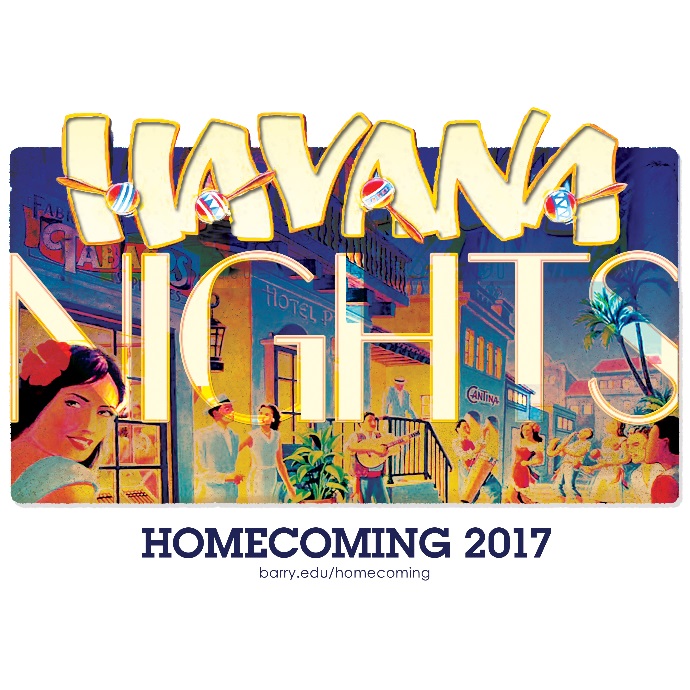 2017 Barry University Homecoming CourtApplication and GuidelinesDo you have what it takes to represent Barry University? The Homecoming committee is proud to sponsor this contest that recognizes students that embody the spirit of Barry University while striving for the academic achievement, campus involvement, and community service.  Make the most of your university experience by applying to become a part of the 2017 Homecoming Court!  The finalist for court will be announced during the Homecoming Window Decorating on Sunday, February 5th and the winners of Homecoming Court will be sashed/crowned during the halftime show of the Men’s Basketball game on Saturday, February 11th.  Eligibility: To apply, you must meet the following criteria:Be sponsored by either a Recognized Student Organization or one (1) faculty/staff members Must be enrolled as a full time student (12 credit hours). Must have a 2.5 cumulative GPA.Must be in good academic and conduct standing with the University.Instructions:Please print clearly using black ink.  Your responses will be reviewed by the selections committee.  Your personal statements and information will be used for voting, during announcements at Homecoming activities and other publicity.  A headshot photo must be emailed along with applications to mahayes@barry.edu  I hereby authorize the appropriate University departments to release information as to my academic, enrollment and disciplinary standing at Barry University to the Barry University Homecoming Committee in order that they may certify qualifications for candidacy for the 2017 Homecoming Court.Signature of Applicant: ____________________________________________________ 		Date: _______________________Homecoming Court Timeline, Composition and Selection ProcessTuesday, January 10th - Applications are available online and in Center for Student Involvement, Landon 202.Friday, January 27th by 5PM - Applications due (Refer to deadline on the top of page 1 of application)Tuesday, January 31st by 5PM –applicants notified if they have been selected for an interview. Friday, Feb.3rd   (4:00-7:00pm) The top six (6) candidates for each category will be interviewed by Barry University Faculty & Staff selections committee to determine the finalists of the 2017 Homecoming Court.Sunday, Feb. 5th @ 1 p.m. The 2017 Homecoming Court students’ names will be announced at Window Decorating Monday, Feb.6th – Friday, Feb 10th The 2017 Homecoming Court students’ campaign and encourage students to vote.	*Finalists will review the campaigning rules in person with a member of the Homecoming committee. Monday, Feb.6th – Friday, Feb 10th All Barry University students may vote for the 2017 Homecoming Court. Saturday, Feb. 11th The 2017 Homecoming Court sashed/crowned at Women and Men’s basketball game half-time.Finalists & Homecoming Court Composition34 Second RoundScants InterviewedSelection Committee The Selection Committee strives to select Barry University Faculty, Staff and Alumni who are good judges of Barry University student academic achievement, campus involvement and representation for the University. While students may be familiar to some judges, we ask that judges treat each applicant on their own merit as a representative of Barry University. Judges will score applicants in four main categories:Contributes to campus lifeQuality involvement in student organizationsParticipates in activities that enhance BARRY UNIVERSITY Committed to the Barry University Commitment to Community (see below)ServiceOrganizes and/or participates in service for Barry University or the surrounding communityStrength of applicationOverall impression of the applicant and totality of the applicationOverall good ambassador for BARRY UNIVERSITY Demonstrate through application and interview a genuine affinity and pride for Barry University Willing to contribute his/her time to improve campus lifeKnowledge of Barry University traditions and historyActivities and DeadlinesMandatory appearances for the 2017 Barry University Homecoming Court take place at the following dates and times.* Sunday February 5th: Window Decorating Noon – 5 pm Landon Courtyard (Inside Windows) – Decorating one WindowMonday February 6th: Golf Cart Decorating Noon– 5 pm – Starting in Landon Courtyard- Decorate a Golf Cart		          Golf Cart Parade 7 pm – Leading to Dominican 		          Kick off Bonfire 7:30 pm – 11 pm – Dominican Lawn- Announcement of Court is officially made.Wednesday February 8th: Buc Lip Sync @ 8 p.m. – Staff Lot Mainstage – Act as MCs and Special JudgesThursday February 9th:  Salsa Night @ 8 p.m. – 10 p.m. – Andreas 111 & 112 – Participate in EventFriday February 10th : Homecoming Dance 9 pm - Midnight– Andreas 111 & 112 and Courtyard- Final Chance for VotingSaturday February 11:    Basketball Game (announcement of court made between games) TBDFuture Appearances Required by the Homecoming Court Winners:Student Affairs Awards Banquet held in April*Tentative and subject to change. You will be given advanced warning of any changes are madeAPPLICTATION FOR HOMECOMING COURT 2017Based on your experience at Barry University, what advice would you give an incoming freshman?________________________________________________________________________________________________________________________________________________________________________________________________________________________________________________________________________________________________________________________________________________________________________________________________________________________________________________What would it mean to you to be part of the 2017 Barry University Homecoming Court?________________________________________________________________________________________________________________________________________________________________________________________________________________________________________________________________________________________________________________________________________________________________________________________________________________________________________________Describe your best qualities to serving in representing Barry University. ________________________________________________________________________________________________________________________________________________________________________________________________________________________________________________________________________________________________________________________________________________________________________________________________________________________________________________How do you promote being a Barry Buccaneer? ________________________________________________________________________________________________________________________________________________________________________________________________________________________________________________________________________________________________________________________________________________________________________________________________________________________________________________What is Barry Pride? ________________________________________________________________________________________________________________________________________________________________________________________________________________________________________________________________________________________________________________________________________________________________________________________________________________________________________________Name:Student ID #:Barry E-mail Address: Classification:Major: Expected Graduation Date:Birth Date:Hometown:Sponsor(s):Name of Recognized Student Organization: President’s Signature: ______________________________________________________________ORFaculty/Staff Name: ________________________________________________________________Signature: ________________________________________________________________________Finalists Homecoming CourtFreshman and SophomorePrince/Princess60 hours or less3 male3 female 1 male1 femaleJunior and SeniorKing/ Queen61 hours or more3 male3 female1 male1 femaleList the Recognized Student Organizations or programs you are most  involved in while a student Barry UniversityInclude Leadership PositionsSemester(s)/Year(s)List any community individual service projects, organization, activities, professional or civic organizations most involved in while attending Barry University. Do not list community service done through campus organizations to which you belong.   Semester(s)/Year(s)List any honors, awards, or scholarships while attending Barry University Semester(s)/Year(s)List any employment or internships while attending Barry University  Semester(s)/Year(s)